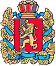                                                        КРАСНОЯРСКИЙ КРАЙ               ПОТАПОВСКИЙ СЕЛЬСОВЕТ ЕНИСЕЙСКОГО РАЙОНА                    ПОТАПОВСКИЙ СЕЛЬСКИЙ СОВЕТ ДЕПУТАТОВРЕШЕНИЕ 	В соответствии с частью 7.3-1 статьи 40 Федерального закона от 6 октября 2003 года № 131-ФЗ «Об общих принципах организации местного самоуправления в Российской Федерации», Федеральным законом от 25 декабря 2008 года № 273 «О противодействии коррупции», Законом Красноярского края от 19.12.2017 № 4-1264 «О представлении гражданами, претендующими на замещение муниципальных должностей, должности главы (руководителя) местной администрации по контракту, и лицами, замещающими указанные должности, сведений о доходах, расходах, об имуществе и обязательствах имущественного характера и проверке достоверности и полноты таких сведений», руководствуясь Уставом Потаповского сельсовета, Потаповский сельский Совет депутатов РЕШИЛ:	1. Утвердить Порядок принятия решения о применении к депутату, выборному должностному лицу местного самоуправления мер ответственности, указанных в части 7.3-1 статьи 40 Федерального закона от 06.10.2003 № 131-ФЗ «Об общих принципах организации местного самоуправления в Российской Федерации» в муниципальном образовании Потаповский сельсовет, согласно Приложению.	2. Контроль за исполнением настоящего решения возложить на председателя Потаповского сельского Совета депутатов Потаповского сельсовета.	3. Решение вступает в силу со дня, следующего за днем его официального опубликования (обнародования) в печатном издании «Потаповский вестник» и подлежит размещению на официальном информационном Интернет-сайте Енисейского района www.enadm.ru.Глава сельсовета, председатель Потаповского сельского Совета депутатов                                                      Н. Ф. НевольскихПриложение к решению Потаповского сельского Совета депутатов от 28.08.2020г. № 12-41рПорядок принятия решения о применении к депутату, выборному должностному лицу местного самоуправления мер ответственности, предусмотренных частью 7.3-1 статьи 40 Федерального закона от 06.10.2003 № 131-ФЗ «Об общих принципах организации местного самоуправления в Российской Федерации» в муниципальном образовании Потаповский сельсовет	1. Настоящий Порядок определяет процедуру принятия Потаповским сельским Советом депутатов решения о применении мер ответственности к депутату, выборному должностному лицу местного самоуправления в муниципальном образовании Потаповский сельсовет (далее также – лица, замещающие муниципальные должности), представившим недостоверные или неполные сведения о своих доходах, расходах, об имуществе и обязательствах имущественного характера, а также сведения о доходах, расходах, об имуществе и обязательствах имущественного характера своих супруги (супруга) и несовершеннолетних детей, если искажений этих сведений является несущественным.	2. К лицу, замещающему муниципальную должность, представившему недостоверные или неполные сведения о своих доходах, расходах, об имуществе и обязательствах имущественного характера, а также сведения о доходах, расходах, об имуществе и обязательствах имущественного характера своих супруги (супруга) и несовершеннолетних детей, если искажение этих сведений является несущественным, применяется одна из следующих мер ответственности:	а) предупреждение;	б) освобождение депутата от должности в Потаповском сельском Совете депутатов с лишением права занимать должности в Потаповском сельском Совете депутатов до прекращения срока его полномочий;	в) освобождение от осуществления полномочий на постоянной основе с лишением права осуществлять полномочия на постоянной основе до прекращения срока его полномочий;	г) запрет занимать должности в Потаповском сельском Совете депутатов до прекращения срока его полномочий;	д) запрет исполнять полномочия на постоянной основе до прекращения срока его полномочий.	3. Решение о применении мер ответственности, предусмотренных в пункте 2 настоящего Порядка (далее – меры ответственности), принимается Потаповским сельским Советом депутатов.	4. Основанием для рассмотрения вопроса о применении в отношении лиц, замещающих муниципальные должности, одной из мер ответственности, указанной в пункте 2 настоящего Порядка, являются поступившие в Потаповский сельский Совет депутатов заявлений Губернатора края о применении одной из мер ответственности указанной в пункте 2 настоящего Порядка, решение суда в случае, если вопросы об установлении фактов недостоверности и неполноты сведений о доходах, расходах, об имуществе и обязательствах имущественного характера, представленных лицом, замещающим муниципальную должность, рассматривать в судебном порядке, сведения, поступившие из органов прокуратуры по результатам надзорных мероприятий (далее - Основания).	5. Сроки рассмотрения вопроса о применении мер ответственности к лицу, замещающему муниципальную должность, не может превышать 30 дней со дня поступления в Потаповский сельский Совет депутатов основания, указанного в пункте 4 настоящего Порядка, в случае, если основание поступило в период между сессиями Потаповского сельского Совета депутатов, - не позднее чем через 3 месяца со дня ее поступления.	6. Меры ответственности применяются не позднее трех лет со дня представления лицом, замещающим муниципальную должность, недостоверных или неполных сведений о своих доходах, расходах, об имуществе и обязательствах имущественного характера, а также сведений о доходах, расходах, об имуществе и обязательствах имущественного характера своих супруги (супруга) и несовершеннолетних детей.	7. До назначения заседания сессии по вопросу применения меры ответственности, от депутата, выборного должностного лица местного самоуправления истребуется письменное объяснение. Если по истечении двух рабочих дней с даты истребования, указанное объяснение не предоставлено, то комиссией, состоящей не менее чем из трех депутатов Потаповского сельского Совета депутатов  составляется соответствующий акт.	8. Решение о применении меры ответственности подлежит рассмотрению на открытом заседании Потаповского сельского Совета депутатов.	9. Заседание Потаповского сельского Совета депутатов по вопросу принятия решения о применении к лицу, замещающему муниципальную должность, меры ответственности (далее - Заседание) назначается в течении 10 дней с момента поступления в Потаповский сельский Совет депутатов оснований, указанных в пункте 4 настоящего Порядка.	При назначении даты Заседания должна обеспечиваться возможность участия в нем лица, в отношении которого рассматривается вопрос о применении меры ответственности, с учетом срока установленного пунктом 5 настоящего Порядка.	Лицо, в отношении которого рассматривается вопрос о применении меры ответственности, извещается о дате и месте заседания способом, обеспечивающим фиксирование извещения или вызова и его вручение адресату.	 Неявка извещенного лица, которого в отношении которого рассматривается вопрос о применении меры ответственности, не является препятствием для проведения Заседания.	10. Решение о применении меры ответственности принимается отдельно в отношении каждого лица, замещающего муниципальную должность, путем открытого голосования большинством голосов от установленной численности депутатов Потаповского сельского Совета , в соответствии с Регламентом Потаповского сельского Совета депутатов.	11. Депутат, выборное должностное лицо местного самоуправления в решении вопроса о применении к нему одной из мер ответственности участие не принимает.	12. Решение о применении к лицу, замещающему муниципальную должность, мер ответственности принимается с учетом характера совершенного правонарушения, его тяжести, обстоятельств, при которых оно совершено, соблюдения лицом, замещающим муниципальную должность других ограничений, запретов, исполнения обязанностей, установленных в целях противодействия коррупции.	13. Председательствующим в Заседании является депутат, осуществляющий полномочия председателя Потаповского сельского Совета депутатов, а в случае его отсутствия либо рассмотрения вопроса о применении к нему меры ответственности Заседание ведет депутат, старейший по возрасту, (далее - Председательствующий).	13.1. Председательствующий:	1) Озвучивает поступившие в Потаповский сельский Совет депутатов основания для рассмотрения вопроса о принятии решения о применении к лицу, замещающему муниципальную должность, меры ответственности. 	2) Доводит до депутатов сведения о наличии (отсутствии) информации о соблюдении лицом, замещающим муниципальную должность, других ограничений, запретов, об исполнении им обязанностей, установленных в целях противодействия коррупции.	3) Предоставляет лицу, замещающему муниципальную должность, возможность дать объяснения по факту совершения правонарушения, пояснить обстоятельства, при которых оно совершено. Лицо, замещающее муниципальную должность, вправе предоставить дополнительную информацию и материалы по факту совершенного правонарушения.	4) Разъясняет присутствующим в Заседании депутатам о недопустимости конфликта интересов, а при его наличии предлагает принять меры в соответствии с законодательством о противодействии коррупции.	5) Предлагает депутатам и иным лицам, присутствующим на Заседании Потаповского сельского Совета депутатов, высказать мнения относительно рассматриваемого вопроса.	6) Выносить на голосование вопрос о применении к лицу, замещающему муниципальную должность, одной из мер ответственности.	В случае если большинством голосов от установленной численности депутатов не принято решение о применении к лицу, замещающему муниципальную должность, предложенной меры ответственности, Председательствующий выносит на голосование предложение о применении к лицу иной меры ответственности, предусмотренной пунктом 2 настоящего Порядка.	14. В принятом решении указывается мера ответственности, применяемая к лицу, замещающему муниципальную должность.	15. Решение оформляется в письменной форме, с мотивированным обоснованием, позволяющим считать искажения представленных сведений о доходах, об имуществе и обязательствах имущественного характера несущественными, а также обоснованием применения избранной меры ответственности.	16. Информация о применении к лицу, замещающему муниципальную должность, меры ответственности размещается на официальном сайте органа местного самоуправления муниципального образования в информационно – телекоммуникационной сети «Интернет» в десятидневный срок со дня принятия.	17. Копия решения о применении меры ответственности в течении 5 дней со дня его принятия лично, либо направляется лицу, замещающему муниципальную должность, в отношении которого рассматривался вопрос, способом, подтверждающим отправку.	18. Копия решения о применении к лицу, замещающему муниципальную должность, одной из мер ответственности, в течении пяти дней со дня его принятия направляется Губернатору края или в орган прокуратуры, инициировавший рассмотрение вопроса.	19. Лицо, замещающее муниципальную должность вправе обжаловать решение о применении к нему мер ответственности в судебном порядке.28.08.2020г.Мс. Потапово                            № 12-41рОб утверждении Порядка принятия решения о применении к депутату, выборному должностному лицу местного самоуправления мер ответственности, предусмотренных частью 7.3-1 статьи 40 Федерального закона от 06.10.2003 № 131-ФЗ «Об общих принципах организации местного самоуправления в Российской Федерации»